Tisztelt Elnökségi Tagok, Meghívottak!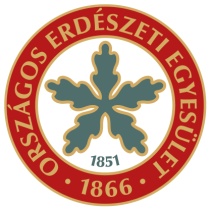 Az Országos Erdészeti Egyesület 2019. szeptember 6-án, pénteken, 10:00 órai kezdettel tartja soron következő elnökségi ülését Budapesten, az Erdészeti Információs Központ előadó termében (1021 Budapest, Budakeszi út 91.), melyre tisztelettel meghívlak. Elnökségi ülés napirend:A Hermes -i idősek otthonára vonatkozó szerződés (MNV Zrt.) ismertetéseElőadó: Zambó Péter elnök, Elmer Tamás főtitkárErdei Vándortábor Program pénzügyi és szakmai helyzetjelentésElőadó: Zambó Péter elnök, Elmer Tamás főtitkárBeszerzési Szabályzat módosításaElőadó: Elmer Tamás főtitkárAz Erdészeti Lapok Szerkesztő Bizottságába való új tag felkéréseElőadó: Haraszti Gyula SZB elnökEgyebekElőadó: Zambó Péter elnök, Elmer Tamás főtitkárKérem szíves részvételedet az elnökségi ülésen! A részvételről visszajelzést a titkárság részére a titkarsag@oee.hu címre vagy a 061/ 2016293-es telefonszámra kérek.Budapest, 2019. szeptember 02.Jó szerencsét! Üdv az erdésznek!Zambó Péter, elnök